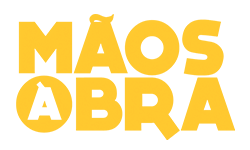 Notas Importantes: Só poderá realizado com o n.º mínimo de 10 participantes | A presente ficha de inscrição deverá ser devidamente preenchida e enviada por correio eletrónico para ambiente@cm-oaz.pt | (*) A data proposta para o workshop deverá ser a partir do dia 05 de novembro de 2018 | (**) A pessoa será contactado/a para ser confirmada a disponibilidade para a data e hora propostas.EntidadePúblico-alvoN.º de participantesData proposta (*):Horário:Pessoa a contactar (**)ContactoTelefone:                                          E-mail:Telefone:                                          E-mail:Telefone:                                          E-mail:Telefone:                                          E-mail:Material informático (Projeção)Portátil|Computador         Tela          Vídeo projetor(assinalar com X o material disponível na escola)Portátil|Computador         Tela          Vídeo projetor(assinalar com X o material disponível na escola)Portátil|Computador         Tela          Vídeo projetor(assinalar com X o material disponível na escola)Portátil|Computador         Tela          Vídeo projetor(assinalar com X o material disponível na escola)WorkshopWorkshopWorkshopWorkshopSelecionarAgricultura em FamíliaAbordar a importância da agricultura, numa base de apoio à economia familiar, através da sua prática em modo biológico. Atividade prática: Preparação de sementeiras.Abordar a importância da agricultura, numa base de apoio à economia familiar, através da sua prática em modo biológico. Atividade prática: Preparação de sementeiras.Abordar a importância da agricultura, numa base de apoio à economia familiar, através da sua prática em modo biológico. Atividade prática: Preparação de sementeiras.O Relógio do Corpo Humano Apresentação da conceção de um horto medicinal do relógio do corpo humano, e dos benefícios, utilizações e particularidades das plantas medicinais/aromáticas a instalar.Atividade prática: Conceção de um horto medicinal do relógio do corpo humano.Apresentação da conceção de um horto medicinal do relógio do corpo humano, e dos benefícios, utilizações e particularidades das plantas medicinais/aromáticas a instalar.Atividade prática: Conceção de um horto medicinal do relógio do corpo humano.Apresentação da conceção de um horto medicinal do relógio do corpo humano, e dos benefícios, utilizações e particularidades das plantas medicinais/aromáticas a instalar.Atividade prática: Conceção de um horto medicinal do relógio do corpo humano.Compostagem domésticaEntender os conceitos e princípios básicos da compostagem doméstica. Atividade prática: Preparação de um compostor.Entender os conceitos e princípios básicos da compostagem doméstica. Atividade prática: Preparação de um compostor.Entender os conceitos e princípios básicos da compostagem doméstica. Atividade prática: Preparação de um compostor.Nem Todo o Lixo, é Lixo!Conhecer formas de redução e reutilização de resíduos, bem como o modo correto de reciclar. Apresentar as responsabilidades de cada cidadão/ã decorrentes do Regulamento Municipal de Resíduos Sólidos Urbanos e Limpeza Pública do Município de Oliveira de Azeméis. Atividade prática: Reutilização de resíduos diversos.Conhecer formas de redução e reutilização de resíduos, bem como o modo correto de reciclar. Apresentar as responsabilidades de cada cidadão/ã decorrentes do Regulamento Municipal de Resíduos Sólidos Urbanos e Limpeza Pública do Município de Oliveira de Azeméis. Atividade prática: Reutilização de resíduos diversos.Conhecer formas de redução e reutilização de resíduos, bem como o modo correto de reciclar. Apresentar as responsabilidades de cada cidadão/ã decorrentes do Regulamento Municipal de Resíduos Sólidos Urbanos e Limpeza Pública do Município de Oliveira de Azeméis. Atividade prática: Reutilização de resíduos diversos.Fornos SolaresDar a conhecer formas de poupar energia e meios de utilização de energias renováveis.Atividade prática: Construção de fornos solares e exemplificação.Dar a conhecer formas de poupar energia e meios de utilização de energias renováveis.Atividade prática: Construção de fornos solares e exemplificação.Dar a conhecer formas de poupar energia e meios de utilização de energias renováveis.Atividade prática: Construção de fornos solares e exemplificação.Sabão e velas caseirosAlertar para a importância da deposição adequada dos óleos alimentares usados (OAU) e os benefícios da sua valorização em biodiesel, dando a conhecer os problemas graves de poluição resultantes da deposição de OAU nas redes de esgotos. Atividade prática: Preparação de sabão e velas através da reutilização de óleo alimentar usado.Alertar para a importância da deposição adequada dos óleos alimentares usados (OAU) e os benefícios da sua valorização em biodiesel, dando a conhecer os problemas graves de poluição resultantes da deposição de OAU nas redes de esgotos. Atividade prática: Preparação de sabão e velas através da reutilização de óleo alimentar usado.Alertar para a importância da deposição adequada dos óleos alimentares usados (OAU) e os benefícios da sua valorização em biodiesel, dando a conhecer os problemas graves de poluição resultantes da deposição de OAU nas redes de esgotos. Atividade prática: Preparação de sabão e velas através da reutilização de óleo alimentar usado.